муниципальное бюджетное дошкольное образовательное учреждение «Детский сад № 201» городского округа Самара«Развитие творческих способностей у дошкольников посредствам ТРИЗ-технологий»«Противоречия в погоде» Автор: воспитатель первой квалификационной категории Сидорова Н.В. Самара 2020 гПротиворечия в погодеЦели:– активизировать интерес детей к окружающему миру;– систематизировать знания детей о явлениях природы;Оборудование:сундучок, полотенце.1. Знакомство с помощником воспитателя.Воспитатель предлагает отгадать, что лежит в сундучке, а потом достает и представляет детям «помощника воспитателя» – игрушку (куклу Машу), которая будет помогать вести занятия.Желательно куклу пустить по кругу, чтобы дети могли «поздороваться» и познакомиться с ней.2. Диалог с куклой о погоде.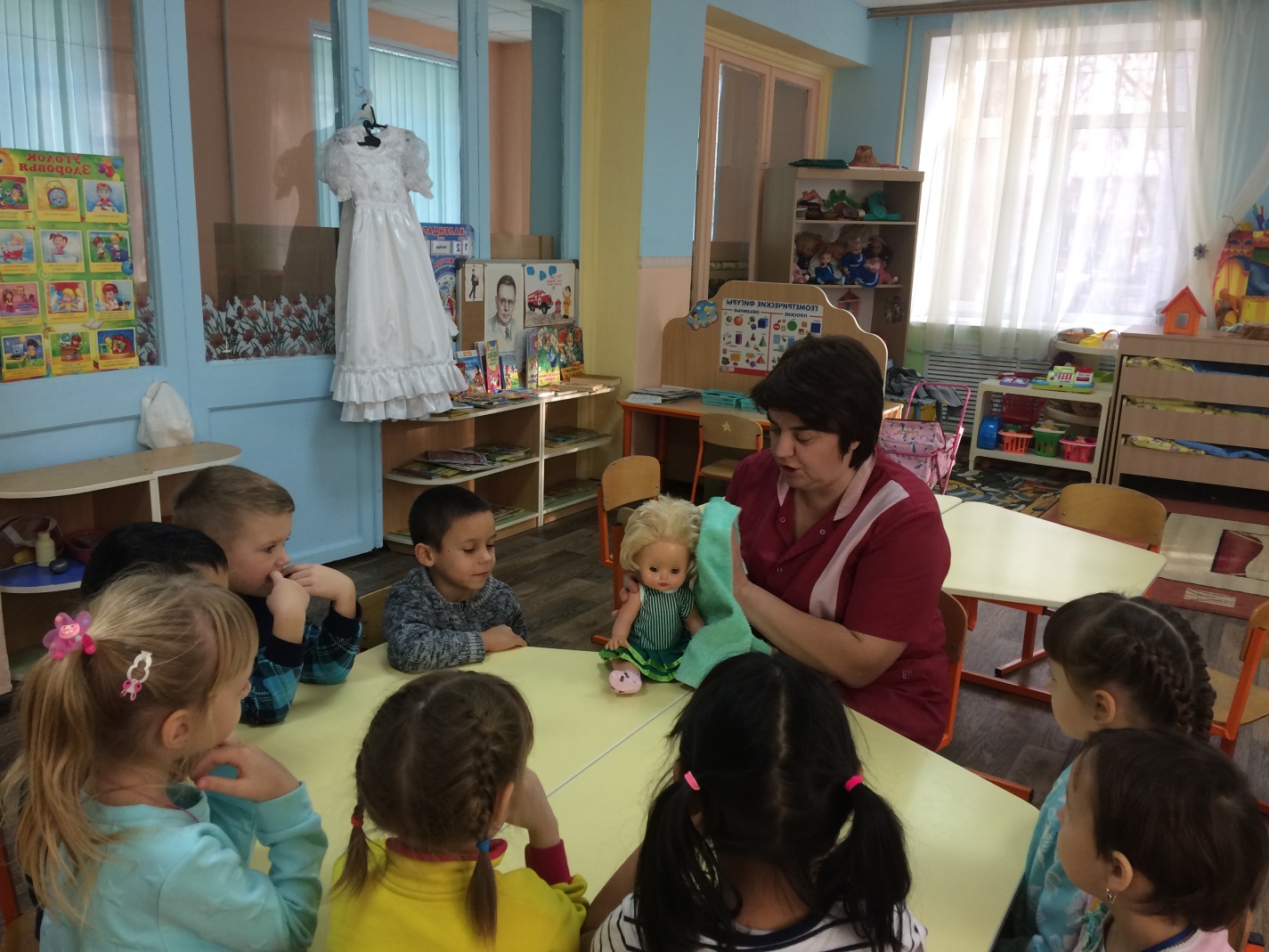 Кукла Маша приходит на занятие мокрая. Воспитатель ее вытирает и разговаривает с ней:Воспитатель: – Почему ты такая мокрая?Маша: – А я очень дождь люблю!Воспитатель: – Но ведь дождь плохой, ты можешь заболеть!Маша: – Нет, дождь хороший, можно по лужам бегать, он цветочки поливает, от него все чистое становится!Воспитатель: – Нет, это солнышко хорошее, а не дождь.Маша: – Нет, солнышко плохое! Когда жарко – голова болит и пить хочется; все цветы завянут…Воспитатель: – А нашим ребятам солнышко, наоборот, нравится. Когда солнечно, у людей хорошее настроение, хочется радоваться и играть…Давай мы сейчас тоже поиграем с ребятами, а потом продолжим разговор.3. Подвижная игра «Солнышко и дождь».Правила игры: когда воспитатель говорит «Солнце», дети играют, бегают; когда «дождь» – приседают, «прячутся под зонтиками».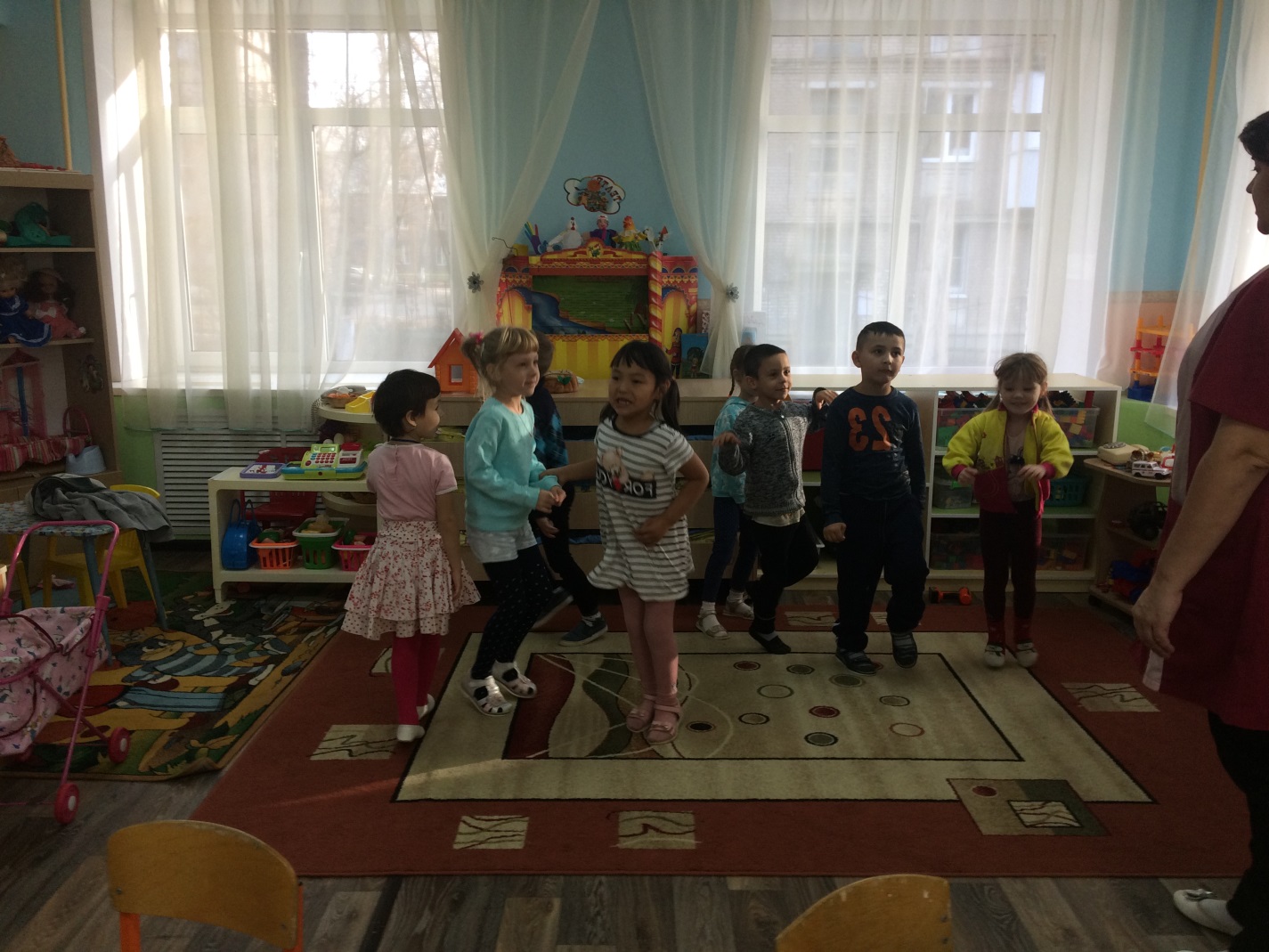 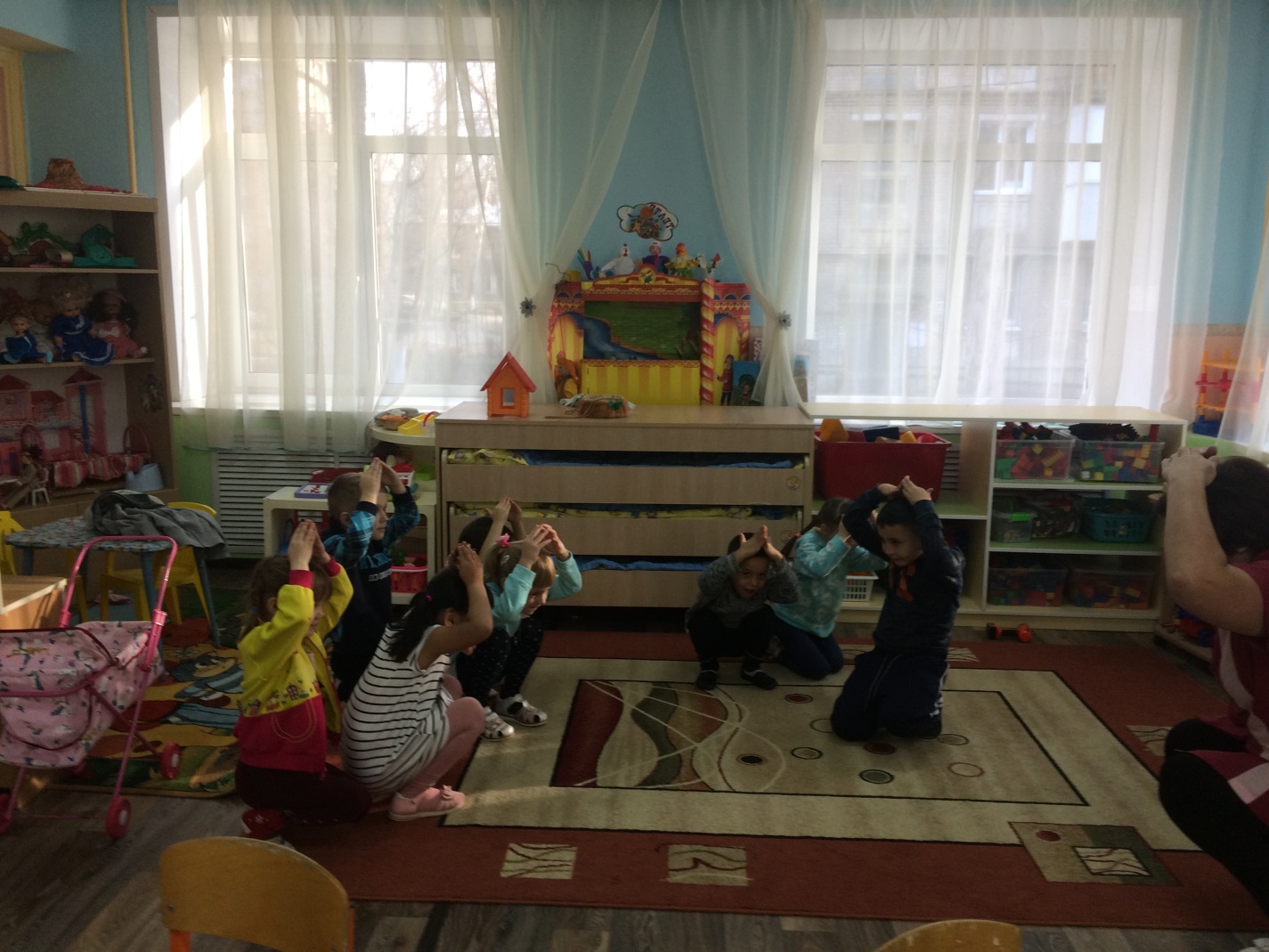 4. Обсуждение с детьми противоречия в погоде.– Ребята, а как по-вашему дождь – хороший или плохой?– (ответы детей)– Что хорошего в дожде?– (ответы детей: все растет, свежий воздух после дождя…)– А что плохого в дожде?– (ответы детей)– Значит, получается. что в дожде есть и хорошее и плохое. Мы говорим, что дождь – это «хорошо» тогда, когда …, и дождь для нас это «плохо», когда …Маша: – А солнце какое, хорошее или плохое?Воспитатель: – Смотря когда, смотря для кого и для чего. Ребята, что хорошего в солнце?– (ответы детей: оно ласковое, теплое, от него светло…)– А что плохого может быть в солнце?– (ответы детей)– Выходит, в солнце тоже есть что-то хорошее и что-то плохое.5. Подведение итогов.– Что понравилось сегодня на занятии? Что не понравилось? Что узнали нового? Что было самым интересным?